Об  итогах   исполнении   бюджетаЭльбарусовского             сельского поселения Мариинско-Посадского        района    Чувашской   Республики за 2018 годСобрание  депутатов  Эльбарусовского  сельского поселения Мариинско-Посадского района   р е ш и л о:Утвердить отчет об исполнения бюджета Эльбарусовского сельского поселения Мариинско-Посадского района Чувашской Республики за 2018 год по доходам в сумме     4 066,0 тыс. рублей, по расходам 4 909,0 тыс. рублей, с превышением расходов над доходами (дефицит бюджета) в сумме 843,0 тыс. рублей и со следующими показателями:доходы бюджета Эльбарусовского сельского поселения Мариинско-Посадского района по кодам классификации доходов бюджета за 2018 год согласно приложению 1 к настоящему решению;расходы  бюджета Эльбарусовского сельского поселения Мариинско-Посадского района по ведомственной структуре расходов бюджета за 2018 год согласно приложению 2  к настоящему решению;расходы   бюджета   Эльбарусовского   сельского   поселения   по разделам и подразделам классификации расходов бюджета   за  2018 год   согласно приложению 3  к настоящему решению;источники финансирования дефицита бюджета Эльбарусовского сельского поселения по кодам классификации источников финансирования дефицита бюджетов за 2018 год согласно приложению 4 к настоящему решению.Настоящее решение вступает в силу со дня его официального опубликования..И.О.главы Эльбарусовскогосельского поселения 					Н.А.Коротаева							  	ЧĂВАШ РЕСПУБЛИКИ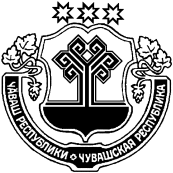 СĔНТĔРВĂРРИ РАЙОНĚЧУВАШСКАЯ РЕСПУБЛИКАМАРИИНСКО-ПОСАДСКИЙ РАЙОНХУРАКАССИ  ПОСЕЛЕНИЙĚН ДЕПУТАТСЕН ПУХĂВĚ ЙЫШĂНУ24 апреля 2019 г.   № 70.1Хуракасси ялӗСОБРАНИЕ ДЕПУТАТОВЭЛЬБАРУСОВСКОГО СЕЛЬСКОГО  ПОСЕЛЕНИЯРЕШЕНИЕ 24 апреля 	2019 г.    № 70.1 д.Эльбарусово